Республика Карелия Администрация Пряжинского национального муниципального районаПОСТАНОВЛЕНИЕ« 06 »марта 2020 года                                                               		       №  122                                                                                пгт ПряжаPriäžän kyläОб установлении ООО «Март» предельной розничной цены на топливо твердое, реализуемое гражданам, управляющим организациям, товариществам собственников жилья, жилищным, жилищно-строительным или иным специализированным потребительским кооперативам, созданным в целях удовлетворения потребностей граждан в жильеВ соответствии с Законом Республики Карелия от 26 декабря 2005 года № 950-ЗРК «О наделении органов местного самоуправления муниципальных районов и городских округов государственными полномочиями Республики Карелия по регулированию цен (тарифов) на отдельные виды продукции, товаров и услуг», Администрация Пряжинского  национального муниципального районаПОСТАНОВЛЯЕТ:1. Установить ООО «Март» предельную розничную цену на топливо твердое, реализуемое гражданам, управляющим организациям, товариществам собственников жилья, жилищным, жилищно-строительным или иным специализированным потребительским кооперативам, созданным в целях удовлетворения потребностей граждан в жилье: - дрова (долготье) – 950.00 рублей без НДС за 1 кубический метр без доставки с 6 марта 2020 года;- дрова пиленые – 1820.00  рублей без НДС за 1 кубический метр без доставки с 6 марта 2020 года;- дрова колотые 2320.00 рублей без НДС за 1 кубический метр без доставки с 6 марта 2020 года.2. Признать утратившим силу Постановление от 12 сентября 2018 года № 596 «Об установлении ООО «Март» предельной розничной цены на топливо твердое, реализуемое гражданам, управляющим организациям, товариществам собственников жилья, жилищным, жилищно-строительным или иным специализированным потребительским кооперативам, созданным в целях удовлетворения потребностей граждан в жилье».3. Опубликовать настоящее постановление в районной газете «Наша жизнь - Мейян Элайгу» и на официальном сайте Пряжинского национального муниципального района.Глава Администрации                                                                         О.М.Гаврош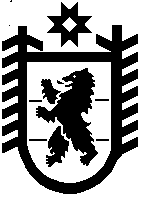 